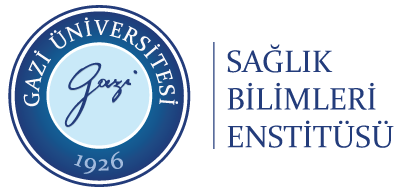                         GAZİ ÜNİVERSİTESİ
               SAĞLIK BİLİMLERİ ENSTİTÜSÜ          KESİN KAYIT FORMUI - ÖĞRENCİ BİLGİLERİI - ÖĞRENCİ BİLGİLERİAd SOYADÖğrenci NumarasıAna Bilim DalıLisansüstü Seviye    YÜKSEK LİSANS                    DOKTORA           TEZSİZ YÜKSEK LİSANS                 II - ÖĞRENCİ KESİN KAYIT TAAHHÜTNAMEII - ÖĞRENCİ KESİN KAYIT TAAHHÜTNAMEGAZİ ÜNİVERSİTESİ SAĞLIK BİLİMLERİ ENSTİTÜSÜ MÜDÜRLÜĞÜNE  20…/20…. Eğitim Öğretim Yılı Güz/Bahar Döneminde Enstitünüz…………………………Anabilim Dalı Doktora/Yüksek Lisans programına kesin kayıt hakkı kazandım/ders kaydımı yaptırmış bulunmaktayım. 20 Nisan 2016 tarih ve 29690 sayılı Resmi Gazete’de yayımlanan Lisansüstü Eğitim ve Öğretim Yönetmeliği Madde 35 (6) ‘Tezsiz yüksek lisans programları hariç, aynı anda birden fazla lisansüstü programa kayıt yaptırılamaz ve devam edilemez’ ve Gazi Üniversitesi Lisansüstü Eğitim Öğretim ve Sınav Yönetmeliği Madde 7(3) ‘Tezsiz yüksek lisans programları hariç, aynı anda birden fazla lisansüstü programa kayıt yaptırılamaz ve devam edilemez’ hükümlerine amir olduğundan, herhangi bir yükseköğretim kurumunda lisansüstü kaydımın (tezsiz yüksek lisans programları hariç; Tıpta Uzmanlık, Eczacılıkta Uzmanlık, Diş Hekimliğinde Uzmanlık ve Veteriner Hekimlikte Uzmanlık vb dâhil) olmadığını beyan ederim. Öğrenci olduğum süre içerisinde de, yukarıda belirtilmiş mevzuat hükümlerine aykırı bir durum olması halinde, ivedilikle Enstitüye bilgi vereceğimi ve/veya kazanılmış haklarımdan feragat etmeyi kabul ve taahhüt ederim.                                                                                                                                                                     ..…./….…./20….                                                                                                                                            Ad SOYAD                                                                                                                                                   İmzaGAZİ ÜNİVERSİTESİ SAĞLIK BİLİMLERİ ENSTİTÜSÜ MÜDÜRLÜĞÜNE  20…/20…. Eğitim Öğretim Yılı Güz/Bahar Döneminde Enstitünüz…………………………Anabilim Dalı Doktora/Yüksek Lisans programına kesin kayıt hakkı kazandım/ders kaydımı yaptırmış bulunmaktayım. 20 Nisan 2016 tarih ve 29690 sayılı Resmi Gazete’de yayımlanan Lisansüstü Eğitim ve Öğretim Yönetmeliği Madde 35 (6) ‘Tezsiz yüksek lisans programları hariç, aynı anda birden fazla lisansüstü programa kayıt yaptırılamaz ve devam edilemez’ ve Gazi Üniversitesi Lisansüstü Eğitim Öğretim ve Sınav Yönetmeliği Madde 7(3) ‘Tezsiz yüksek lisans programları hariç, aynı anda birden fazla lisansüstü programa kayıt yaptırılamaz ve devam edilemez’ hükümlerine amir olduğundan, herhangi bir yükseköğretim kurumunda lisansüstü kaydımın (tezsiz yüksek lisans programları hariç; Tıpta Uzmanlık, Eczacılıkta Uzmanlık, Diş Hekimliğinde Uzmanlık ve Veteriner Hekimlikte Uzmanlık vb dâhil) olmadığını beyan ederim. Öğrenci olduğum süre içerisinde de, yukarıda belirtilmiş mevzuat hükümlerine aykırı bir durum olması halinde, ivedilikle Enstitüye bilgi vereceğimi ve/veya kazanılmış haklarımdan feragat etmeyi kabul ve taahhüt ederim.                                                                                                                                                                     ..…./….…./20….                                                                                                                                            Ad SOYAD                                                                                                                                                   İmza